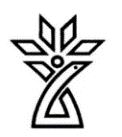 دانشگاه علوم پزشکی و خدمات درمانی استان چهار محال و بختیاریطرح دوره دروس نظری و عملی Course Planنام درس: قارچ شناسی پزشکی                                          نيمسال  اول 1403-1402 	دانشکده :پزشکی                   گروه آموزشی :انگل شناسی، قارچ شناسی و حشره شناسی	 مشخصات درس:هدف کلی درس (در سه حیطه دانشی، نگرشی و مهارتی):انتظار می رود دانشجو در پايان اين درس بتواند قارچ های مهم بیماری زا را بشناسد. عوامل قارچي ایجاد کننده بيماری ها را بازشناسی کند. ازانتشار جغرافیائی هر یک از عفونت های قارچي و وضعیت بروز و شیوع آنها خصوصا در مناطق مختلف کشور ایران آگاهی داشته باشد. بیماری های ناشی از قارچ هاي مهم را بتواند با استفاده از لام تشخیص دهد و روش هاي پيشگيري و كنترل هر يك از بيماری هاي قارچي را بداند و بتواند توضیح دهد.اهداف اختصاصی درس (در سه حیطه دانشی، نگرشی و مهارتی):دانشجویان با عوامل اتیولوژیک بیماری های قارچي آشنا می شوند. راه انتقال هر یک، پاتوژنز و پیش آگهی آنها را آموزش خواهند دید..تشخیص آزمايشگاهي و درخواست نوع آزمایش و نیز آشنائي با اصول درمان با استفاده از داروهای موثر و رایج در كشور و نيز آشنائي با روش هاي پيشگيري و كنترل اين بيماري ها می باشد.منابع درس:1-قارچ شناسی جامع، دکتر فریده زینی – انتشارات دانشگاه تهران  2- قارچ شناسی، دکتر شهلا شادزی- انتشارات دانشگاه اصفهاننحوه ارزشيابی دانشجو و بارم مربوط به هر ارزشيابی: الف) در طول دوره(کوئيز، تکاليف، سمینار، امتحان ميان ترم...)بارم: ۳۰% نمرهب) پايان دورهبارم: ۷۰%در مورد روش های تدریس:-1         پاورپوینت، وایت برد، ماژیک، فیلم های آموزشی-2          پرسش و پاسخ-3    مشاهده ی محیط کشت حاوی قارچ رشد کرده ماکروسکوپی و مشاهده میکروسکوپی.مسئولیت های فراگیران:لطفا به مقرارت آموزشی دانشکده توجه فرمایید.رعایت نظم و حضور به موقع، ارائه پروژه های کلاسی در زمان مقرر، همکاری با سایر دانشجویان ضروری می باشد.پوشیدن روپوش سفید آزمایشگاهی و رعایت سایر مقررات آموزشی وایمنی زیستی در کلاس های عملی الزامی است.سياست مسئول دوره در خصوص برخورد با غيبت و تاخير دانشجویان:مطابق مقرران آموزشی دانشگاه برخورد خواهد شد.نام و شماره درس:	 قارچ شناسی پزشکی،  11810189روز و ساعت برگزاری: یکشنبه ها 12-10رشته و مقطع تحصيلی : کارشناسی ارشد انگل شناسیمحل برگزاری: کلاس 117 پرستاریتعداد و نوع واحد (نظری/عملی) : 5/0 واحد نظری، 5/0 واحد عملیدروس پيش نياز:نداردمسوول درس:اطلاعات تماس مسئول درس(تلفن، روزهای تماس، آدرس دفتر و ایمیل):دانشکده پزشکی، طبقه دوم، گروه انگل شناسی، قارچ شناسی و حشره شناسی- 33335635اطلاعات تماس مسئول درس(تلفن، روزهای تماس، آدرس دفتر و ایمیل):دانشکده پزشکی، طبقه دوم، گروه انگل شناسی، قارچ شناسی و حشره شناسی- 33335635جدول زمان بندی ارائه درسجدول زمان بندی ارائه درسجدول زمان بندی ارائه درسجدول زمان بندی ارائه درسجدول زمان بندی ارائه درسجدول زمان بندی ارائه درسجدول زمان بندی ارائه درسآمادگی لازم دانشجويان قبل از شروع کلاسروش تدریسمدرسعنوانساعتتاريخرديفپاورپوینت دکتر تقی پورکلیات قارچ شناسی شامل تشکیلات قارچ ها، ساختمان سلولی و طبقه بندی آنها، تولید مثل، مشخصات مخمرها، مشخصات کپک ها، احتیاجات تغذیه ای قارچ ها، عوامل فیزیکی موثر بر قارچ ها، شرح مراحل تکثیر جنسی و غیر جنسی در قارچ های هتروتالیک و هموتالیک9/7/14021داشتن اطلاعات و مباحث جلسه اول ترسیم اشکالدکتر تقی پورساپروفیت ها (نقش ساپروفیت ها در طبیعت و فساد مواد، نقش در صنایع دارویی، غذایی و تهیه مواد شیمیایی )، آشنایی با قارچ های آسپرژیلوس، پنی سیلیوم، اسکوپولاریوپسیس، خانواده موکورال و قارچ های تیره16/7/14022داشتن اطلاعات و مباحث جلسه اول روی وایت بورد دکتر تقی پورطبقه بندی بیماری های قارچی، ساختمان پوست و بیماری های سطحی (عوامل بیماری زا و تشخیص)23/7/14023داشتن اطلاعات و مباحث جلسه اول پرسش و پاسخدکتر تقی پوربیماری های جلدی (عوامل بیماری زا و گونه های مهم و شایع، انواع کچلی ها، تشخیص و درمان ) و بررسی ساختمان ماکروسکوپی و میکروسکوپی عوامل ایجاد کننده30/7/14024داشتن اطلاعات و مباحث جلسه اول پاورپوینت دکتر تقی پورکلیات بیماری های زیر جلدی (علایم بالینی، عامل بیماری و طرز تشخیص آزمایشگاهی)7/8/14025داشتن اطلاعات و مباحث جلسه اول ترسیم اشکالدکتر تقی پورکلیات بیماری های قار چی سیستمیک فرصت طلب(آسپرژیلوزیس، کاندیدیازیس و موکورمایکوزیس) و حقیقی یا اولیه14/8/14026داشتن اطلاعات و مباحث جلسه اول روی وایت بورد دکتر تقی پورطرز تشخیص آزمایشگاهی بیماری های شایع قارچی، پیشگیری و درمان21/8/14027دانستن مباحث بیماری های قارچیپرسش و پاسخدکتر تقی پورروش نمونه گیری از بیماران (ادرار، خون، مایع نخاع، چرک و آبسه ها و زخم ها، خلط، چشم، گوش، پوست، مو و ناخن، مغز استخوان و مدفوع)16/7/14028داشتن اطلاعات و مباحث جلسه اولپاورپوینت دکتر تقی پورطرز نگهداری کشت قارچ ها برابرکوتاه مدت و بلند مدت و طرز مبارزه با مایت 23/7/14029داشتن اطلاعات و مباحث جلسه اول و دومترسیم اشکالدکتر تقی پورمشاهده اسلایدهای اماده ساپروفیت ها و طرز نمونه برداری از محیط و وسایل محیطی (هوا، خاک، آب، مکان های ورزشی، ....) و حمل آنها30/7/140210داشتن اطلاعات و مباحث جلسه اولروی وایت بورد دکتر تقی پوربررسی اسلاید کالچرهای جلسه قبل و تحویل لام ها به مسئول آزمایشگاه 7/8/140211دانستن مباحث بیماری های قارچی سطحیپرسش و پاسخدکتر تقی پورمشاهده اسلایدهای آماده بیماری های سطحی، تهیه لام و رنگ آمیزی14/8/140212دانستن مباحث بیماری های قارچی جلدیپاورپوینت دکتر تقی پوربیماری های جلدی (مشاهده اسلایدهای آماده گونه های درماتوفیت، کشت درماتوفیت)21/8/140213دانستن مباحث کاندیدیازیسترسیم اشکالدکتر تقی پورکشت مخمر بر روی محیط کروم آگار کاندیدا، کشت مخمر در محیط کورن میل آگار با توئین 80، انجام تست جرم تیوپ، 28/8/140214دانستن مباحث کاندیدیازیسروی وایت بورد دکتر تقی پوربررسی محیط کروم آگار کاندیدا و مشاهده تنوع رنگ بر اساس گونه، بررسی محیط کورن میل آگار با توئین5/9/140215دانستن مباحث بیماری های قارچی احشاییپرسش و پاسخدکتر تقی پورمشاهده اسلایدهای عوامل بیماری های فرصت طلب (کاندیدیازیس، آسپرژیلوزیس، موکورمایکوزیس )12/9/140216دانستن مباحث بیماری های قارچی احشاییپاورپوینت دکتر تقی پورمشاهده اسلایدهای آماده مخمرها و شبه مخمرها(کاندیدا، ردوترولا، ژئوتریکوم)، کشت و مشاهده کریپتوکوکوس نئوفورمنس با مرکب سیاه19/9/140217